教师端免听申请审核一、教学管理服务平台登录地址https://jw.qlu.edu.cn说明：教学管理服务平台（教务系统）已对接统一身份认证，登录时请使用统一身份的账号和密码。二、浏览器谷歌浏览器，Edge浏览器或360浏览器三、操作步骤点击【信息维护】-【项目报名审核】，可以进入到页面中。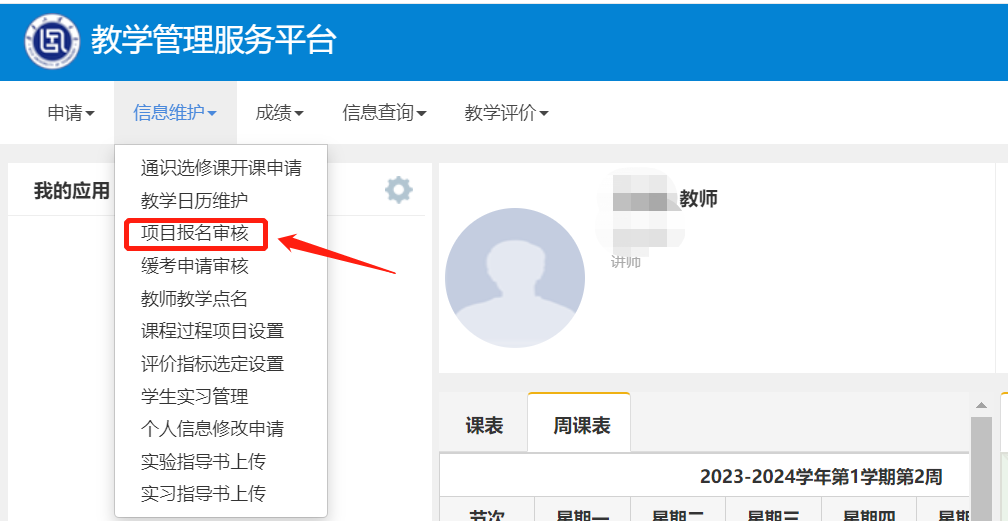 选择【申报类型】为“免听”项目，选择申请记录，点击右上角“审核”，弹出对话框，选择“通过/不通过”。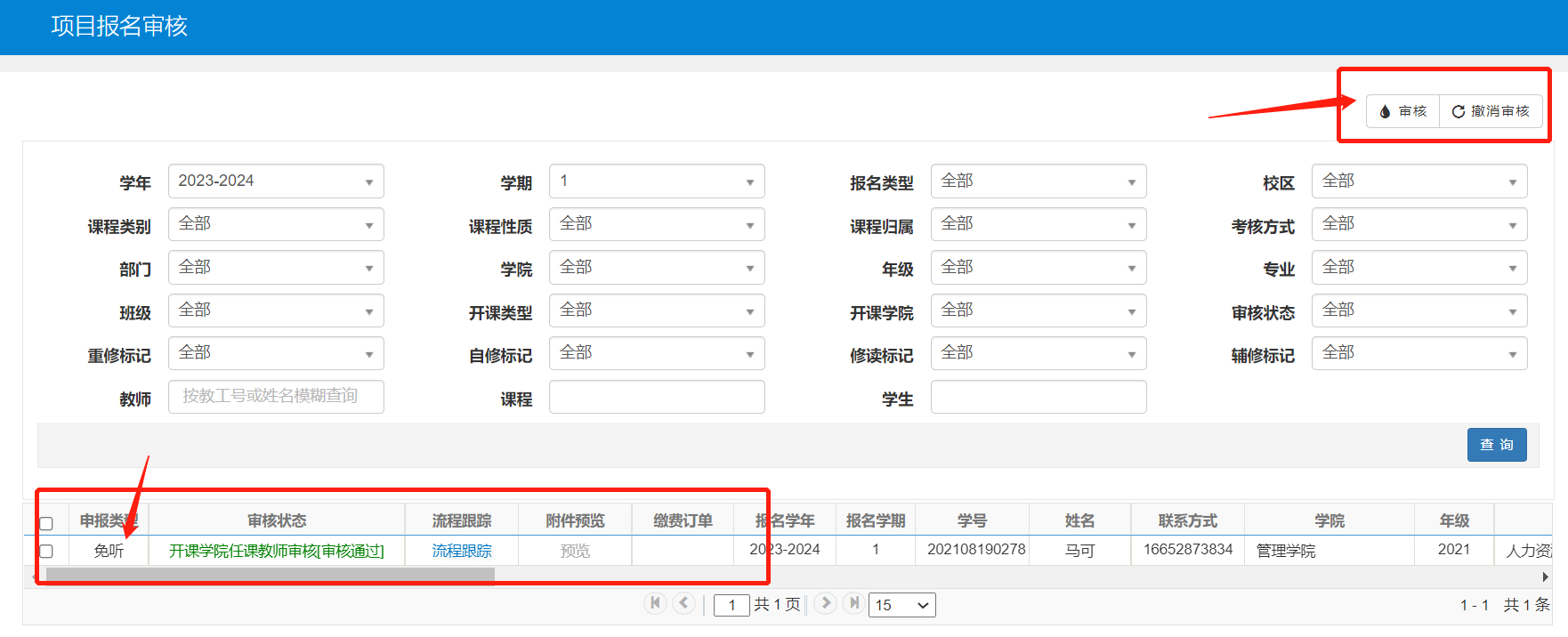 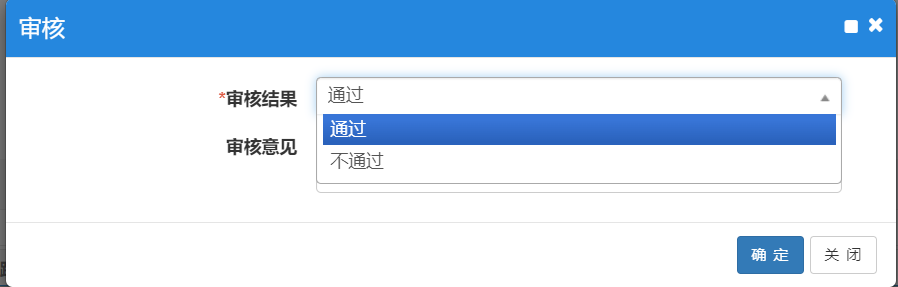 选择“通过/不通过”进行审核之后，还可以选择申请记录，点击右上角“撤销审核”撤销之前的审核操作。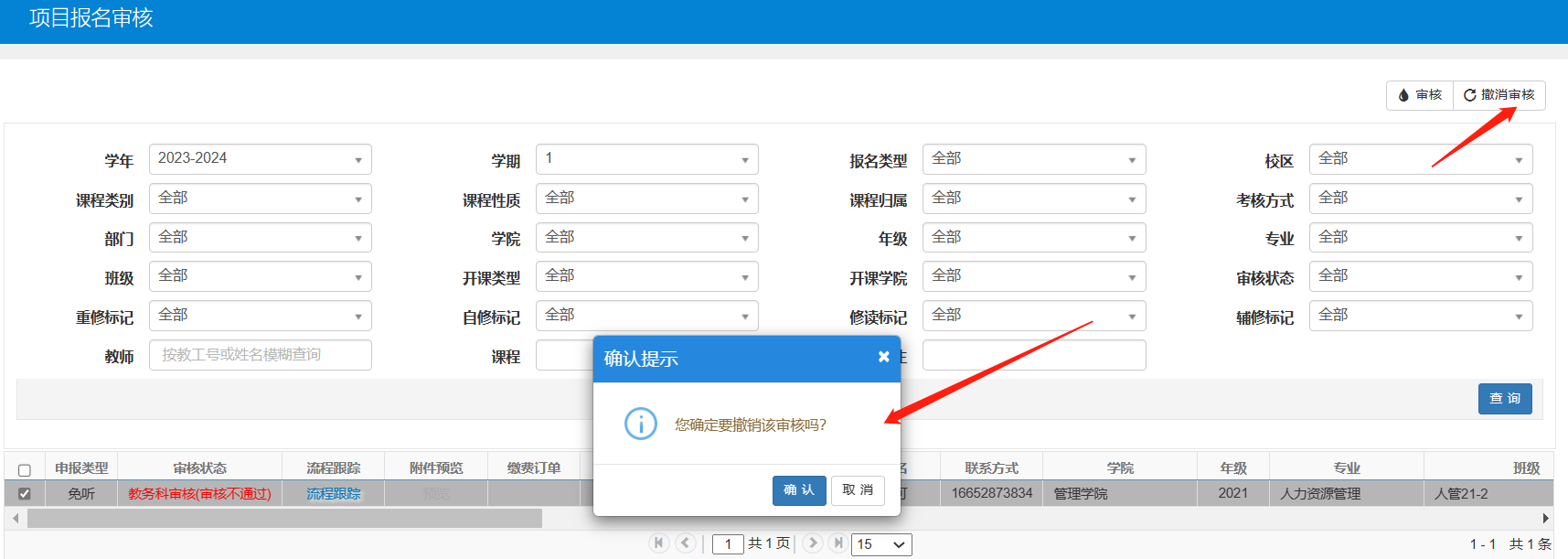 若该申请记录已被下一个审核角色审核，当前的审核无法撤销。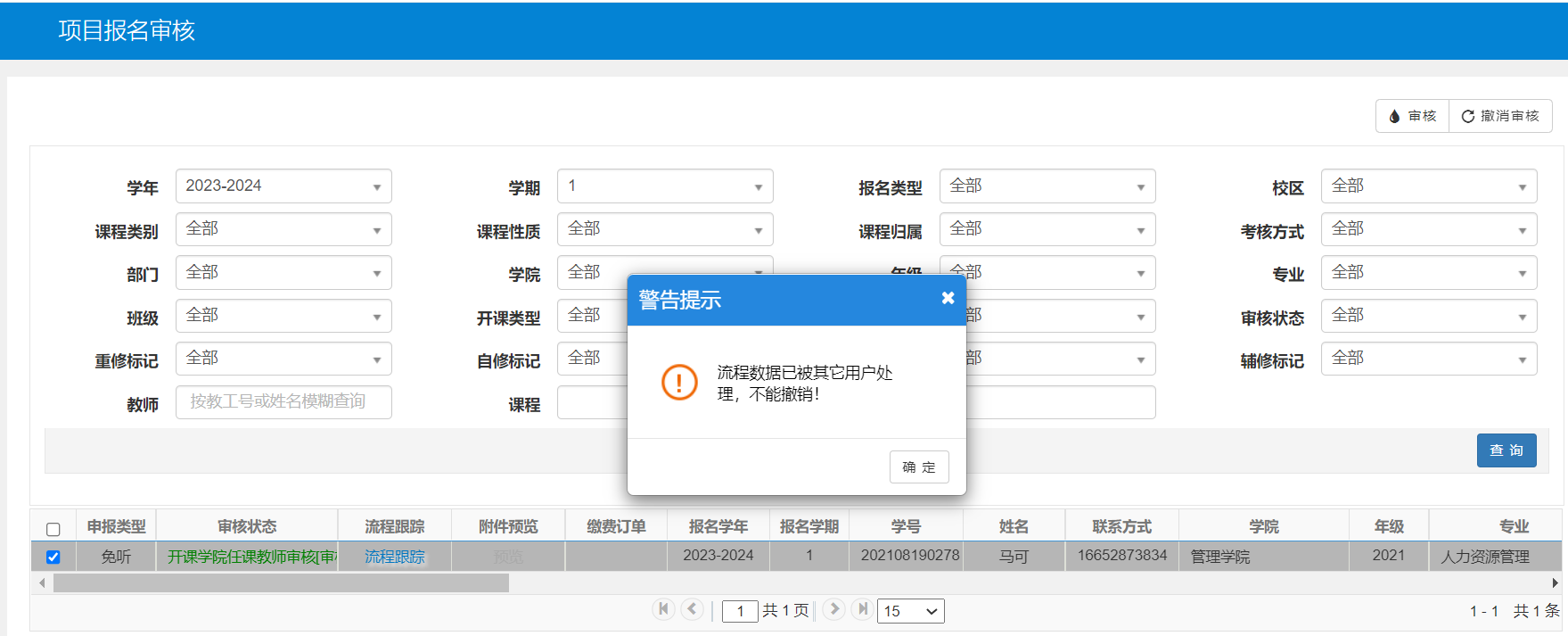 